Math 10 (NRF)			AN4 – Les Polynômes –PRATIQUE		Nom : __________________			Identifiez les polynômes suivants par monôme, binôme ou trinôme.5x +2		b.  xy		c.  2x2 + 5x - 2		d.  4x + 5x2y – 2xUn étudiant a eu 4ab + 1 + 2c – 3a2b3 – 8a2b pour sa réponse. En quel ordre devrait-il écrire sa réponse finale?Détermine chaque produit à l’aide des carreaux algébriques. Dessine les carreaux.(b + 2)(b + 5)					b.  (k – 4)(k + 3)Détermine chaque produit à l’aide du modèle rectangulaire.(m + 5)(m + 8)					b.  (y – 9)(y + 3)Détermine chaque produit en utilisant FOIL / PEID. (x + 3)(x + 7)			b.  (2h + 2)(h – 7)		c.  (11 – b)(2 – b)d.   (m – 9)(m + 9)			e.  (n – 3)(n – 10)		f.  (2x – 9)(4x + 5)Détermine chaque produit en utilisant la stratégie de ton choix. a.   (m – 5)(m – 1)					b.  (b + 3)(2b – 2)c.  (x + 10)(x + 3)					d.  (2a - 8)(a + 7)Trouve les erreurs dans chaque développement, corrige-les et écris la bonne réponse.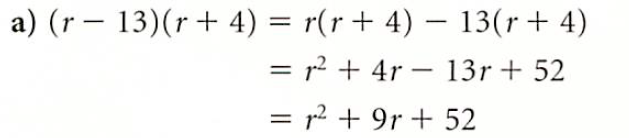 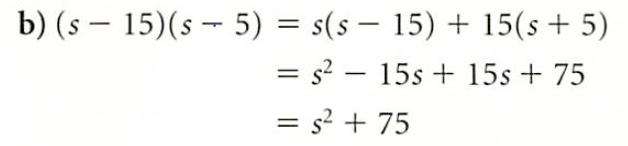 Complète les multiplications dessous.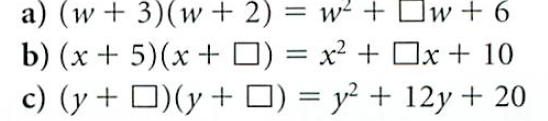 Utilise ta connaissance de la multiplication des binômes (utilise un des stratégies) pour résoudre ces multiplications à deux chiffres. Montre ton travail et la réponse finale.23 x 34							b.   42 x 65Pour chaque ensemble de carreaux algébriques, écris le polynôme représenté et indique ses facteurs :							b.  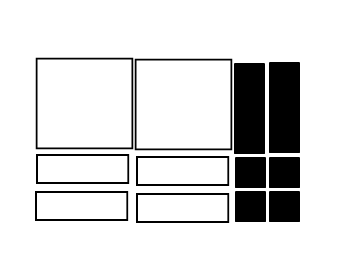 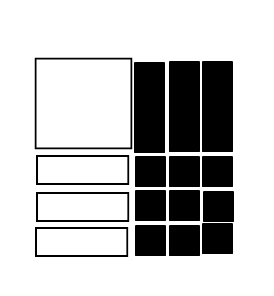 produit : _________________________			produit : _________________________facteurs : ________________________			facteurs : ________________________Décompose chaque binôme en facteurs à l’aide de carreaux algébriques. Dessine les carreaux que tu utilises.6x + 12			b.   2x2 – x – 6 				c.   4x2 + 12x + 8	Dessin :					Dessin :					Dessin :Facteurs : ____________________	Facteurs : ____________________	Facteurs : ____________________